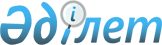 О внесении изменений в решение Байзакского районного маслихата от 25 декабря 2015 года № 48-3 "О районном бюджете на 2016 -2018 годы"Решение Байзакского районного маслихата Жамбылской области от 17 мая 2016 года № 2-2. Зарегистрировано Департаментом юстиции Жамбылской области 27 мая 2016 года № 3092      Примечание РЦПИ. 

      В тексте документа сохранена пунктуация и орфография оригинала.

      В соответствии со статьей 109 Бюджетного кодекса Республики Казахстан от 4 декабря 2008 года, статьей 6 Закона Республики Казахстан от 23 января 2001 года "О местном государственном управлении и самоуправлении в Республике Казахстан" и на основании решения Жамбылского областного маслихата от 29 апреля 2016 года №2-2 "О внесений изменений в решение Жамбылского областного маслихата от 14 декабря 2015 года №43-3 "Об областном бюджете на 2016-2018 годы" (зарегистрировано в Реестре государственной регистрации нормативных правовых актов за № 3057) районный маслихат РЕШИЛ:

      1. Внести в решение Байзакского районного маслихата от 25 декабря 2015 года №48-3 "О районном бюджете на 2016 – 2018 годы" (зарегистрировано в Реестре государственной регистрации нормативных правовых актов за № 2880, опубликовано в районной газете "Ауыл жаналыгы-Сельская новь" от 5 января 2016 года №3-4-5) следующие изменения: 

      в пункте 1:

      в подпункте 1):

      цифры "8 116 862" заменить цифрами "8 145 417";

      цифры "25 700" заменить цифрами "32 031";

      цифры "7 409 802" заменить цифрами "7 432 026";

      в подпункте 2):

      цифры "8 709 013" заменить цифрами "8 737 568". 

      Приложения 1 к указанному решению изложить в новой редакции согласно приложению 1 к настоящему решению.

      2. Контроль за исполнением настоящего решения возложить на постоянную комиссию Байзакского районного маслихата по вопросам территориального экономического развития, финансов, бюджета, административного территориальной структуре, защиты прав человека и рассмотрение проектов договоров закупов участков земли.

      3. Настоящее решение вступает в силу со дня государственной регистрации в органах юстиции и вводится в действие с 1 января 2016 года. 

 Районный бюджет на 2016 год
					© 2012. РГП на ПХВ «Институт законодательства и правовой информации Республики Казахстан» Министерства юстиции Республики Казахстан
				
      Секретарь

      районного маслихата

Н. Тлепов
Приложение 1 к решению
Байзакского районного
маслихата от 17 мая 2016 года
№ 2-2Приложение 1 к решению
Байзакского районного
маслихата от 25 декабря 2015
года № 48-3Категория

Категория

Категория

Категория

сумма, тысяч тенге

Класс

Класс

Класс

сумма, тысяч тенге

Подкласс

Подкласс

Наименование

1. Доходы

8 145 417

1

Налоговые поступления

679 810

1

01

Подоходный налог

237 800

2

Индивидуальный подоходный налог

237 800

03

Социальный налог

174 500

03

1

Социальный налог

174 500

04

Hалоги на собственность

222 300

04

1

Hалоги на имущество

142 000

3

Земельный налог

8 800

4

Hалог на транспортные средства

68 000

5

Единый земельный налог

3 500

05

Внутренние налоги на товары, работы и услуги

30400

2

Акцизы

14 000

3

Поступления за использование природных и других ресурсов

1 900

4

Сборы за ведение предпринимательской и профессиональной деятельности

14 500

07

Прочие налоги

810

07

1

Прочие налоги

810

08

Обязательные платежи, взимаемые за совершение юридически значимых действий и (или) выдачу документов уполномоченными на то государственными органами или должностными лицами

14 000

08

1

Государственная пошлина

14 000

2

Неналоговые поступления

1 550

01

Доходы от государственной собственности

450

5

Доходы от аренды имущества, находящегося в государственной собственности

450

04

Штрафы, пени, санкции, взыскания, налагаемые государственными учреждениями, финансируемыми из государственного бюджета, а также содержащимися и финансируемыми из бюджета (сметы расходов) Национального Банка Республики Казахстан

600

1

Штрафы, пени, санкции, взыскания, налагаемые государственными учреждениями, финансируемыми из государственного бюджета, а также содержащимися и финансируемыми из бюджета (сметы расходов) Национального Банка Республики Казахстан, за исключением поступлений от организаций нефтяного сектора

600

06

Прочие неналоговые поступления

500

06

1

Прочие неналоговые поступления

500

3

Поступления от продажи основного капитала

32 031

03

Продажа земли и нематериальных активов

32 031

1

Продажа земли

32 031

2

Продажа нематериальных активов

700

4

Поступления трансфертов

7 432 026

02

Трансферты из вышестоящих органов государственного правления

7 432 026

2

Трансферты из областного бюджета

7 432 026

Функциональная группа

Функциональная группа

Функциональная группа

Функциональная группа

сумма, тысяч тенге

Администратор бюджетных программ

Администратор бюджетных программ

Администратор бюджетных программ

сумма, тысяч тенге

Программа

Программа

Наименование

2. Затраты

8 737 568

01

Государственные услуги общего характера

586 764

112

Аппарат маслихата района (города областного значения)

21 989

001

Услуги по обеспечению деятельности маслихата района (города областного значения)

21 669

003

Капитальные расходы государственного органа

320

122

Аппарат акима района (города областного значения)

127 411

001

Услуги по обеспечению деятельности акима района (города областного значения)

122 296

003

Капитальные расходы государственного органа

5 115

123

Аппарат акима района в городе, города районного значения, поселка, села, сельского округа

370 141

001

Услуги по обеспечению деятельности акима района в городе, города районного значения, поселка, села, сельского округа

359 050

022

Капитальные расходы государственного органа

11 091

452

Отдел финансов района (города областного значения)

26 027

001

Услуги по реализации государственной политики в области исполнения бюджета и управления коммунальной собственностью района (города областного значения)

22 473

003

Проведение оценки имущества в целях налогообложения

2 500

010

Приватизация, управление коммунальным имуществом, постприватизационная деятельность и регулирование споров, связанных с этим

750

018

Капитальные расходы государственного органа

304

453

Отдел экономики и бюджетного планирования района (города областного значения)

18 003

001

Услуги по реализации государственной политики в области формирования и развития экономической политики, системы государственного планирования

17 625

004

Капитальные расходы государственного органа

378

458

Отдел жилищно-коммунального хозяйства, пассажирского транспорта и автомобильных дорог района (города областного значения)

11 406

001

Услуги по реализации государственной политики на местном уровне в области жилищно-коммунального хозяйства, пассажирского транспорта и автомобильных дорог

11 406

494

Отдел предпринимательства и промышленности района (города областного значения)

11 787

001

Услуги по реализации государственной политики на местном уровне в области развития предпринимательства и промышленности

11 766

003

Капитальные расходы государственного органа

21

02

Оборона

2 795

122

Аппарат акима района (города областного значения)

2 795

005

Мероприятия в рамках исполнения всеобщей воинской обязанности

2 795

03

Общественный порядок, безопасность, правовая, судебная, уголовно-исполнительная деятельность

2 000

458

Отдел жилищно-коммунального хозяйства, пассажирского транспорта и автомобильных дорог района (города областного значения)

2 000

021

Обеспечение безопасности дорожного движения в населенных пунктах

2 000

04

Образование

6 613 545

464

Отдел образования района (города областного значения)

1 091 957

009

Обеспечение деятельности организаций дошкольного воспитания и обучения

511 056

040

Реализация государственного образовательного заказа в дошкольных организациях образования

580 901

123

Аппарат акима района в городе, города районного значения, поселка, села, сельского округа

11 847

005

Организация бесплатного подвоза учащихся до школы и обратно в сельской местности

11 847

464

Отдел образования района (города областного значения)

4 982 457

003

Общеобразовательное обучение

4 773 997

006

Дополнительное образование для детей

208 460

465

Отдел физической культуры и спорта района (города областного значения)

114 070

017

Дополнительное образование для детей и юношества по спорту

114 070

466

Отдел архитектуры, градостроительства и строительства района (города областного значения)

249 501

021

Строительство и реконструкция объектов начального, основного среднего и общего среднего образования

249 501

464

Отдел образования района (города областного значения)

163 713

001

Услуги по реализации государственной политики на местном уровне в области образования

17 257

005

Приобретение и доставка учебников, учебно-методических комплексов для государственных учреждений образования района (города областного значения)

87 045

007

Проведение школьных олимпиад, внешкольных мероприятий и конкурсов районного (городского) масштаба

500

012

Капитальные расходы государственного органа

0

015

Ежемесячные выплаты денежных средств опекунам (попечителям) на содержание ребенка-сироты (детей-сирот), и ребенка (детей), оставшегося без попечения родителей

22 465

022

Выплата единовременных денежных средств казахстанским гражданам, усыновившим (удочерившим) ребенка (детей)-сироту и ребенка (детей), оставшегося без попечения родителей

798

029

Обследование психического здоровья детей и подростков и оказание психолого-медико-педагогической консультативной помощи населению

22 625

067

Капитальные расходы подведомственных государственных учреждений и организаций

13 023

06

Социальная помощь и социальное обеспечение

492 173

451

Отдел занятости и социальных программ района (города областного значения)

200 461

005

Государственная адресная социальная помощь

15 002

016

Государственные пособия на детей до 18 лет

146 301

025

Внедрение обусловленной денежной помощи по проекту Өрлеу

39 158

464

Отдел образования района (города областного значения)

1 450

030

Содержание ребенка (детей), переданного патронатным воспитателям

1 450

451

Отдел занятости и социальных программ района (города областного значения)

243619

002

Программа занятости

109 459

004

Оказание социальной помощи на приобретение топлива специалистам здравоохранения, образования, социального обеспечения, культуры, спорта и ветеринарии в сельской местности в соответствии с законодательством Республики Казахстан

16 370

006

Оказание жилищной помощи

3 000

007

Социальная помощь отдельным категориям нуждающихся граждан по решениям местных представительных органов

16 442

010

Материальное обеспечение детей-инвалидов, воспитывающихся и обучающихся на дому

6 000

014

Оказание социальной помощи нуждающимся гражданам на дому

37 566

017

Обеспечение нуждающихся инвалидов обязательными гигиеническими средствами и предоставление услуг специалистами жестового языка, индивидуальными помощниками в соответствии с индивидуальной программой реабилитации инвалида

51 618

023

Обеспечение деятельности центров занятости населения

3 164

451

Отдел занятости и социальных программ района (города областного значения)

45 096

001

Услуги по реализации государственной политики на местном уровне в области обеспечения занятости и реализации социальных программ для населения

41 902

011

Оплата услуг по зачислению, выплате и доставке пособий и других социальных выплат

2 294

021

Капитальные расходы государственного органа

900

458

Отдел жилищно-коммунального хозяйства, пассажирского транспорта и автомобильных дорог района (города областного значения)

1 547

050

Реализация Плана мероприятий по обеспечению прав и улучшению качества жизни инвалидов в Республике Казахстан на 2012 – 2018 годы

1 547

07

Жилищно-коммунальное хозяйство

112 235

464

Отдел образования района (города областного значения)

77 617

026

Ремонт объектов в рамках развития городов и сельских населенных пунктов по Дорожной карте занятости 2020

77 617

466

Отдел архитектуры, градостроительства и строительства района (города областного значения)

34 320

004

Проектирование, развитие и (или) обустройство инженерно-коммуникационной инфраструктуры

18 821

058

Развитие системы водоснабжения и водоотведения в сельских населенных пунктах

15 499

458

Отдел жилищно-коммунального хозяйства, пассажирского транспорта и автомобильных дорог района (города областного значения)

298

016

Обеспечение санитарии населенных пунктов

298

08

Культура, спорт, туризм и информационное пространство

266 774

455

Отдел культуры и развития языков района (города областного значения)

114 055

003

Поддержка культурно-досуговой работы

98 746

005

Обеспечение функционирования зоопарков и дендропарков

4 500

009

Обеспечение сохранности историко - культурного наследия и доступа к ним

10 809

123

Аппарат акима района в городе, города районного значения, поселка, села, сельского округа

2 763

028

Реализация физкультурно-оздоровительных и спортивных мероприятий на местном уровне

2 763

465

Отдел физической культуры и спорта района (города областного значения)

17 737

001

Услуги по реализации государственной политики на местном уровне в сфере физической культуры и спорта

10 735

004

Капитальные расходы государственного органа

360

005

Развитие массового спорта и национальных видов спорта

2 000

006

Проведение спортивных соревнований на районном (города областного значения) уровне

2 000

007

Подготовка и участие членов сборных команд района (города областного значения) по различным видам спорта на областных спортивных соревнованиях

2 642

032

Капитальные расходы подведомственных государственных учреждений и организаций

0

455

Отдел культуры и развития языков района (города областного значения)

55 638

006

Функционирование районных (городских) библиотек

55 038

007

Развитие государственного языка и других языков народа Казахстана

600

456

Отдел внутренней политики района (города областного значения)

20 576

002

Услуги по проведению государственной информационной политики

20 576

455

Отдел культуры и развития языков района (города областного значения)

13 367

001

Услуги по реализации государственной политики на местном уровне в области развития языков и культуры

10 167

010

Капитальные расходы государственного органа

200

032

Капитальные расходы подведомственных государственных учреждений и организаций

3 000

456

Отдел внутренней политики района (города областного значения)

42 638

001

Услуги по реализации государственной политики на местном уровне в области информации, укрепления государственности и формирования социального оптимизма граждан

14 435

003

Реализация мероприятий в сфере молодежной политики

27 933

006

Капитальные расходы государственного органа

270

10

Сельское, водное, лесное, рыбное хозяйство, особо охраняемые природные территории, охрана окружающей среды и животного мира, земельные отношения

155 532

462

Отдел сельского хозяйства района (города областного значения)

25 963

001

Услуги по реализации государственной политики на местном уровне в сфере сельского хозяйства

20 233

099

Реализация мер по оказанию социальной поддержки специалистов

5 730

473

Отдел ветеринарии района (города областного значения)

30 758

001

Услуги по реализации государственной политики на местном уровне в сфере ветеринарии

14 728

003

Капитальные расходы государственного органа

240

005

Обеспечение функционирования скотомогильников (биотермических ям)

700

006

Организация санитарного убоя больных животных

5 195

007

Организация отлова и уничтожения бродячих собак и кошек

1 500

008

Возмещение владельцам стоимости изымаемых и уничтожаемых больных животных, продуктов и сырья животного происхождения

4 695

009

Проведение ветеринарных мероприятий по энзоотическим болезням животных

1 000

010

Проведение мероприятий по идентификации сельскохозяйственных животных

2 700

463

Отдел земельных отношений района (города областного значения)

14 811

001

Услуги по реализации государственной политики в области регулирования земельных отношений на территории района (города областного значения)

11 811

006

Землеустройство, проводимое при установлении границ районов, городов областного значения, районного значения, сельских округов, поселков, сел

3 000

473

Отдел ветеринарии района (города областного значения)

84 000

011

Проведение противоэпизоотических мероприятий

84 000

11

Промышленность, архитектурная, градостроительная и строительная деятельность

48 768

466

Отдел архитектуры, градостроительства и строительства района (города областного значения)

48 768

001

Услуги по реализации государственной политики в области строительства, улучшения архитектурного облика городов, районов и населенных пунктов области и обеспечению рационального и эффективного градостроительного освоения территории района (города областного значения)

19 744

013

Разработка схем градостроительного развития территории района, генеральных планов городов районного (областного) значения, поселков и иных сельских населенных пунктов

28 690

015

Капитальные расходы государственного органа

334

12

Транспорт и коммуникации

237 340

458

Отдел жилищно-коммунального хозяйства, пассажирского транспорта и автомобильных дорог района (города областного значения)

237 340

023

Обеспечение функционирования автомобильных дорог

237 340

13

Прочие

113 168

123

Аппарат акима района в городе, города районного значения, поселка, села, сельского округа

90 168

040

Реализация мер по содействию экономическому развитию регионов в рамках Программы "Развитие регионов"

90 168

452

Отдел финансов района (города областного значения)

23 000

012

Резерв местного исполнительного органа района (города областного значения)

23 000

14

Обслуживание долга

0

452

Отдел финансов района (города областного значения)

0

005

Обслуживание долга местных исполнительных органов

0

15

Трансферты

106 474

452

Отдел финансов района (города областного значения)

106 474

006

Возврат неиспользованных (недоиспользованных) целевых трансфертов

8 674

007

Бюджетные изъятия

1 000

051

Трансферты органам местного самоуправления

96 800

16

Погашение займов

0

452

Отдел финансов района (города областного значения)

0

009

Погашение долга местного исполнительного органа

0

3. Чистое бюджетное кредитование

41 833

Бюджетные кредиты

47 722

10

Сельское, водное, лесное, рыбное хозяйство, особо охраняемые природные территории, охрана окружающей среды и животного мира, земельные отношения

47 722

462

Отдел сельского хозяйства района (города областного значения)

47 722

008

Бюджетные кредиты для реализации мер социальной поддержки специалистов

47 722

Категория

Категория

Категория

Категория

Класс

Класс

Класс

Подклас

Подклас

Наименование

Наименование

5

Погашение бюджетных кредитов

5 889

01

Погашение бюджетных кредитов

5 889

1

Погашение бюджетных кредитов, выданных из государственного бюджета

5 889

Функциональная группа

Функциональная группа

Функциональная группа

Функциональная группа

Администратор бюджетных программ

Администратор бюджетных программ

Администратор бюджетных программ

Программа

Программа

Наименование

4. Сальдо по операциям с финансовыми активами

-4 100

13

Прочие

0

452

Отдел финансов района (города областного значения)

0

014

Формирование или увеличение уставного капитала юридических лиц

0

Категория

Категория

Категория

Категория

Класс

Класс

Подклас

Подклас

Наименование

Наименование

6

Поступления от продажи финансовых активов государства

4 100

01

Поступления от продажи финансовых активов государства

4 100

1

Поступления от продажи финансовых активов внутри страны

4 100

Функциональная группа

Функциональная группа

Функциональная группа

Функциональная группа

Администратор бюджетных программ

Администратор бюджетных программ

Администратор бюджетных программ

Программа

Программа

Наименование

Наименование

5. Дефицит бюджета (профицит)

-629 884

6. Финансирование дефицита бюджета (использование профицита)

629 884

Категория

Категория

Категория

Категория

Класс

Класс

Класс

Подклас

Подклас

Наименование

Наименование

7

Поступления займов

47 722

01

Внутренние государственные займы

47 722

2

Договора по займам

47 722

8

Используемые остатки бюджетных средств

588 051

1

Остатки бюджетных средств

28 261

01

Остатки бюджетных средств

28 261

2

Остатки бюджетных средств на конец отчетного периода

559 790

01

Остатки бюджетных средств на конец отчетного периода

559 790

Функциональная группа

Функциональная группа

Функциональная группа

Функциональная группа

Администратор бюджетных программ

Администратор бюджетных программ

Администратор бюджетных программ

Программа

Программа

Наименование

Наименование

16

Погашение займов

5 889

452

Отдел финансов района (города областного значения)

5 889

008

Погашение долга местного исполнительного органа перед вышестоящим бюджетом

5 889

